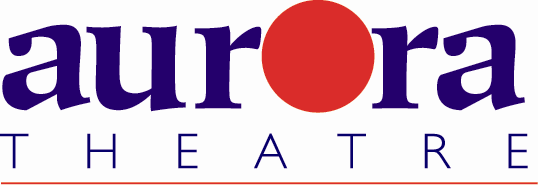       	                                                                                                				         FOR MORE INFORMATION:		Laurel HaislipBRAVE Public Relations
404.233.3993lhaislip@emailbrave.com
FOR IMMEDIATE RELEASE Aurora Theatre ushers in fall festivities with October programmingTheatergoers invited to Lawrenceville for comedy nights, children’s shows, ghost tours and more!LAWRENCEVILLE, Ga. (October 3, 2018) – As leaves drift down and spooky stories creep in, theatergoers can celebrate the Halloween season with festive fun at Aurora Theatre this October! Adult audiences are guaranteed laughter at Aurora Comedy Nights, with performances from the Suite Buddies and Hank Denson, and can unwind with entertainment at Spirits & Spirits: Ghost Stories & Cocktails, while celebrating Latin American culture at Festival del Día de los Muertos. From puppeteers to magicians, Aurora’s Children’s Playhouse is back in action with fun for the whole family, while Be Here Now continues to awe the mainstage with an enlightening performance filled with laughter. Those seeking a spooky adventure are invited to experience the history and mystery of Lawrenceville Ghost Tours and Lawrenceville Haunted Cemetery Tour, along with the always popular Boos and Brews pub crawl. With a variety of offerings this month at Aurora Theatre, there’s sure to be a ghoulishly good treat for everyone!Aurora Comedy Nights
Aurora Comedy Nights are back! Audiences can get ready for tears of laughter and endless entertainment at Aurora Theatre this October, as Aurora Comedy Nights continue to share the best renowned comedians around town. Host Katie Causey will help keep the belly-laughing, ab-aching trend rolling with comical guests and an open bar without the standard two drink minimum! For more information and to purchase tickets online, please visit bit.ly/AuroraComedyNights2018.
Suite Buddies Stand-Up Comedy Tour 
Hosted by Katie CauseyFriday and Saturday, October 5 and 6
7:15 p.m. and 9:15 p.m.
Tickets $18
The Suite Buddies Podcast is a hilarious podcast with comedians and roommates Alex Pavone, Mike Albanese and Chris Scopo that has been showcased on iTunes, Spotify, MTV, Netflix, BET, FOX, SiriusXM and more! These roommates record each week in their tiny 500 square foot New York City apartment. This October, they're expanding their horizons and taking their show on the road (if even just for the spacious hotel rooms). Those ready for a good time are invited to see the Buddies perform live with a riotous night of laughs as they individually tell stories and jokes about their lives and the world around them! Hank DensonHosted by Katie CauseyFriday and Saturday, October 26 and 27
7:15 p.m. and 9:15 p.m.Tickets $18
Hank Denson, an Atlanta-based comedian, has been making a name for himself on the comedy circuit for the past 10 years, opening for notable names such as Jamie Foxx, Cedric the Entertainer, Amy Schumer and Rodney Perry. It was a random yet honest moment, however, that led to Denson becoming an Internet sensation. After volunteering as a chaperone during his son’s field trip, a mentally tortured Denson recorded an amusing commentary about his day at the Georgia Aquarium with a group of six-year-old kids and his fame as an internet sensation skyrocketed. As a result, Denson received widespread support and eight million views and counting. Audiences will love hearing this hilarious local comedian do what he does best: make people laugh!Aurora Children’s PlayhouseSaturdays at 10 a.m. and 11:30 a.m.Aurora Theatre brings the best children’s performers in the region to Gwinnett County, including puppeteers, magicians, storytellers, jugglers and musicians as a part of this series intended for youngsters to have their first theatrical experience. At about 45 minutes each, these lively performances are designed perfectly for the young attention span but are fun for the whole family, allowing them to enjoy world-class artistry right in downtown Lawrenceville. Playhouse tickets are $7; punch cards are available for $50 and good for 10 admissions to any Children’s Playhouse show with no expiration date.Junie B. Jones Is Not a Crook	By Allison Gregory, based on the books by Barbara ParkSaturday, October 6Someone took Junie B.'s new black furry mittens and they didn't even put them in the Lost and Found! On top of that, the new boy in school thinks Junie B. is a nutball just because she was laughing at recess! Junie B. is on a mission to prove she's not a nutball, avenge her black furry mittens and maybe get a great new colorful pen. For more information and to purchase tickets online, please visit bit.ly/JunieBJonesIsNotACrook.	Halloween Magic Show	Performed by Arthur AtsmaSaturday, October 13In what has become an Aurora Children’s Playhouse holiday tradition, the Halloween Magic Show with Atlanta magician Arthur Atsma returns for an eighth year on October 13. Arthur Atsma will amaze and amuse folks of all ages with a show filled with captivating sleight of hand magic, audience interaction and comedy. It’s not necessarily magic, but Arthur Atsma has a way of making tickets disappear – therefore reservations are strongly recommended for this popular performance! For more information and to purchase tickets online, please visit bit.ly/HalloweenMagicShow.The Legend of Sleepy Hollow	Adapted by Kathryn Schultz Miller	From the story by Washington IrvingSaturday, October 20Superstitious schoolmaster Ichabod Crane must rely on superior wit against village brute Brom Bones in order to win the hand of the beautiful Katrina, the prettiest gal in Tarrytown. But like any great ghost story, Ichabod’s own fears of the legendary Headless Horseman and of a so-called haunted bridge may get the better of him. The thrilling conclusion of this eerie tale is sure to leave hearts racing. For more information and to purchase tickets online, please visit bit.ly/AuroraSleepyHollow.Spirits & Spirits: Ghost Stories & Cocktails
Monday, October 15
8 p.m.
Tickets $20
Grab a cocktail and settle in for a bevy of terrifying tales delivered by spoken word masters with no restrictions on content or language. Connie Regan-Blake, one of America’s most celebrated storytellers, headlines this year’s night of no-holds-barred, adult storytelling. Connie, whose album, Chilling Ghost Stories: Haunting Tales for Adults & Teens, was honored with the Storytelling World Award, is thrilled to bring a full evening of spooky stories as deliciously disturbing as she can devise. Spirits & Spirits is hosted by Cynthia Rintye, director of the Lawrenceville Ghost Tours.  Cynthia, whose debut album, Veil of Time: Ghost Stories from Atlanta, was Honored with the 2018 Storytelling World Award, will open the evening with eerie stories and songs. This duo will serve up audience members with an unforgettable night of cultured and clever entertainment for the Halloween season. For more information and to purchase tickets online, please visit bit.ly/SpiritsAndSpirits.Festival del Día de los Muertos
Saturday, October 273-9 p.m.Lawn at Georgia Gwinnett College 
FREE!As the only professional Spanish language theater in the region, Aurora Theatre’s Teatro Aurora celebrates and shares the art and culture diversities of Latin/Hispanic communities represented in Metro Atlanta. With a series of innovative programs, traditions and an annual theatrical production performed in Spanish with English supertitles, Teatro Aurora will beautifully showcase Latin American culture in this colorful celebration. Guests of all cultures are invited to contribute to a community ofrenda and feast on Mexican delicacies! The event will culminate in showing of the Disney animated feature “Coco”. For more information, please visit bit.ly/FestivaldelDiadelosMuertos.Costume Shop Rummage SaleFriday, October 12 from 4:30 to 7:30 p.m.Saturday, October 13 from 10 a.m. to 3 p.m.Take advantage of this one-time opportunity to dip into the stock of Aurora Theatre's costume shop! Enhance or create a one-of-a-kind costume for the Halloween party season with this stage-worthy collection. Mostly adult sizes; rain or shine.Continuing in October…Be Here NowSeptember 20 – October 21Tuesday – Saturday at 8 p.m.Saturday – Sunday at 2:30 p.m.Tickets $20Bari is in a perpetual funk, miserably returning to the town she abandoned years ago and biding her time at a mind-numbing job shipping Tibetan-themed tchotchkes. This wonderfully weird comedy raises all kinds of questions about Bari’s life. Will she ever leave her parents’ house in upstate New York? Will she go on a blind date with a guy who makes art out of trash? Why does she have headaches with bizarre side-effects? Audiences will love the journey for answers in this clever and soul-searching play filled with laughter! To purchase tickets online, please visit bit.ly/TicketsBeHereNow.Lawrenceville Ghost Tours
Every Night in October!Sunday – Thursday at 7:30 p.m.Friday – Saturday at 7 p.m. and 9 p.m.
Adults $12, Children $9: Sunday – ThursdayAdults $15, Children $12: Friday – SaturdayAurora Theatre actors give thrill seekers a chill-down-their-spine scare to the core with this spooky tour around Lawrenceville, featuring real stories and places. Tours begin and end at Aurora Theatre and run every single night in October. To purchase tickets online, please visit www.scarystroll.com or call 678.226.6222.Lawrenceville Haunted Cemetery Tour
Fridays and Saturdays in October8:30 p.m. and 10:30 p.m. Tickets $25Lawrenceville is the oldest city in the Atlanta metro area, and as such, the growth and development of the area has awakened sleeping ghosts resulting in increased reports of paranormal activity. Brave adventurers can hear chilling tales from the most frightening places about the occupants of the Historic Lawrenceville Cemetery: the town’s earliest settlers and founders, told by a master storyteller. This haunted cemetery tour will send shivers down the spines of participants and open the eyes of the living to the souls of the dead! To purchase tickets online, please visit bit.ly/HauntedCemeteryTours.Brews and Boos: Lawrenceville’s Haunted Pub CrawlOctober 9, 16, 23 and 30 at 8:30 p.m.October 5, 12, 19 and 27 at 9 p.m.Tickets $40 (weekends), $30 (Tuesdays)Those looking for a decidedly more wicked and wild take on the haunted history walks, Brews and Boos offers tall tales with no holds barred and bawdy songs performed in some of the finest establishments in Lawrenceville, accompanied by a frosty cold libation. This all-inclusive experience includes entertainment and drinks at La Cazuela, Universal Joint and McCray’s Tavern on the Square for traveling revelry. This tour is for ages 21+ only. To purchase tickets online, please visit bit.ly/BoosandBrews.	Equentro Fantasmal de LawrencevilleOctober 6 at 8:30 p.m.October 13 and 20 at 7:30 p.m. and 9:30 p.m.Adults $15, Children $12New this year, Encuentro Fantasmal de Lawrenceville is Georgia’s first ghost tour performed entirely in Spanish. This 90-minute walking tour highlights the most vivid – and true – stories of the strange and supernatural. For more information and to purchase tickets online, please visit bit.ly/EncuentroFantasmal.For more information or to purchase tickets for events, call the Box Office at 678.226.6222 or visit www.auroratheatre.com.###Under the artistic leadership of Co-Founders and Artistic Directors Anthony Rodriguez and Ann-Carol Pence, now in its 23rd Season, Aurora Theatre produces professional live entertainment to suit everyone’s taste. Aurora Theatre is home to over 850 events each year. Two series of theatrical productions, the Peach State Federal Credit Union Signature Series and the Harvel Lab Series, are comprised of the biggest Broadway plays and musicals alongside exciting contemporary theatre. Additionally, Aurora produces concerts, stand-up comedy, children’s programs, metro Atlanta’s top haunted attraction Lawrenceville Ghost Tours, as well as Atlanta’s only professional Spanish language theatre, Teatro Aurora. Aurora Theatre is a world-class theatrical facility with two performance venues. Nestled on the square in historic downtown Lawrenceville, Aurora has FREE attached covered parking and is surrounded by restaurants and shops. Aurora Theatre has garnered numerous accolades highlighted by recent achievements that include a 2016 Governor’s Award for the Arts & Humanities, winner of ten 2017 Suzi Bass Awards, Creative Loafing’s “2010 Best Theatre Company,” Georgia Trend Magazine’s “2011 Best Places to Work in Georgia,” Atlanta Business Chronicle’s “2012 Best Places to Work”, Atlanta Magazine’s “Best of Atlanta 2013”, Georgia Hispanic Chamber of Commerce’s 2014 President and CEO Award for Excellence in Arts, and Gwinnett Chamber’s 2015 IMPACT Regional Business Award for Hospitality.